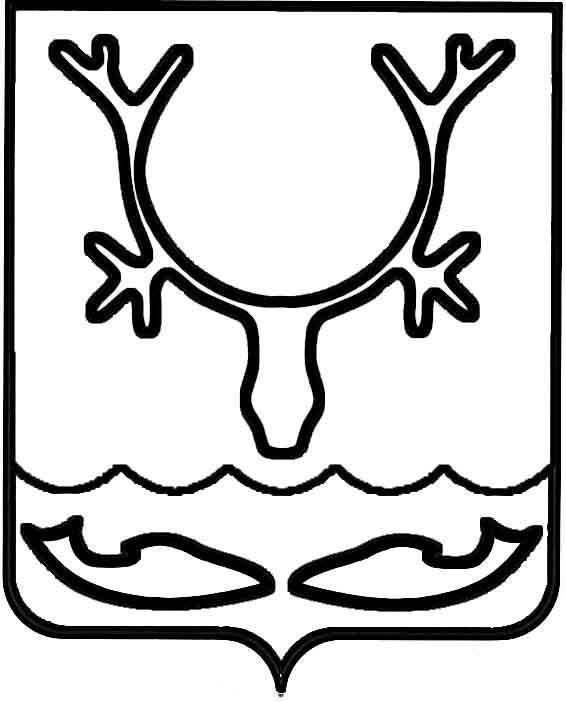 Администрация МО "Городской округ "Город Нарьян-Мар"ПОСТАНОВЛЕНИЕот “____” __________________ № ____________		г. Нарьян-МарОб утверждении Порядка составления 
и утверждения плана финансово-хозяйственной деятельности муниципальных бюджетных учреждений МО "Городской округ "Город Нарьян-Мар" на очередной финансовый год 
и плановый периодВ соответствии с Федеральным законом от 12.01.1996 № 7-ФЗ 
"О некоммерческих организациях" Администрация МО "Городской округ "Город Нарьян-Мар"П О С Т А Н О В Л Я Е Т:1. Утвердить Порядок составления и утверждения плана финансово-хозяйственной деятельности муниципальных бюджетных учреждений 
МО "Городской округ "Город Нарьян-Мар" на очередной финансовый год 
и плановый период (Приложение).2. Признать утратившим силу постановление Администрации МО "Городской округ "Город Нарьян-Мар" от 13.03.2014 № 696 "Об утверждении порядка составления и утверждения плана финансово-хозяйственной деятельности муниципальных бюджетных учреждений МО "Городской округ "Город Нарьян-Мар".3. Настоящее постановление вступает в силу с момента подписания и подлежит официальному опубликованию.ПриложениеУтвержденпостановлением АдминистрацииМО "Городской округ "Город Нарьян-Мар"от  07.02.2018 № 68ПОРЯДОКСОСТАВЛЕНИЯ И УТВЕРЖДЕНИЯ ПЛАНА ФИНАНСОВО-ХОЗЯЙСТВЕННОЙ ДЕЯТЕЛЬНОСТИ МУНИЦИПАЛЬНЫХ БЮДЖЕТНЫХ УЧРЕЖДЕНИЙМО "ГОРОДСКОЙ ОКРУГ "ГОРОД НАРЬЯН-МАР" НА ОЧЕРЕДНОЙ ФИНАНСОВЫЙ ГОД И ПЛАНОВЫЙ ПЕРИОД1. Общие положения1.1. Настоящий Порядок составления и утверждения плана финансово-хозяйственной деятельности муниципальных бюджетных учреждений МО "Городской округ "Город Нарьян-Мар" на очередной финансовый год и плановый период 
(далее – Порядок) разработан в целях обеспечения единого подхода к составлению 
и утверждению плана финансово-хозяйственной деятельности муниципальных бюджетных учреждений МО "Городской округ "Город Нарьян-Мар" (далее – план ФХД), повышения эффективности их работы, выявления и использования резервов, усиления контроля 
за деятельностью муниципальных бюджетных учреждений.1.2. Порядок разработан в соответствии с Требованиями к плану ФХД муниципального бюджетного учреждения, утвержденными приказом Министерства финансов Российской Федерации от 28.07.2010 № 81н.1.3. Муниципальные бюджетные учреждения обеспечивают открытость 
и доступность Плана ФХД с учетом требований законодательства Российской Федерации.1.4. Настоящий Порядок определяет:- правила составления и утверждения плана ФХД муниципальных бюджетных учреждений;- этапы подготовки и утверждения плана ФХД муниципальных бюджетных учреждений;- состав показателей, величины которых подлежат обязательному отражению 
в плане ФХД муниципальных бюджетных учреждений, в том числе состав утверждаемых показателей эффективности деятельности муниципальных бюджетных учреждений;- последовательность действий структурных подразделений Администрации 
МО "Городской округ "Город Нарьян-Мар", на которые возложены функции 
по координации и регулированию деятельности в соответствующих отраслях (сферах) управления, при составлении и утверждении планов ФХД муниципальных бюджетных учреждений;- порядок осуществления контроля за достижением утвержденных показателей 
и выполнением планов ФХД муниципальных бюджетных учреждений;- порядок представления отчетов о выполнении утвержденных планов 
ФХД муниципальных бюджетных учреждений.2. Порядок утверждения плана ФХД и Сведений2.1. План ФХД составляется муниципальным бюджетным учреждением 
на очередной финансовый год в случае, если решение о бюджете утверждается на один финансовый год, либо на очередной финансовый год и плановый период, если решение 
о бюджете утверждается на очередной финансовый год и плановый период.2.2. Управление строительства, ЖКХ и ГД Администрации МО "Городской округ "Город Нарьян-Мар" ежегодно в срок до 1 июня года, предшествующего плановому, направляют муниципальному бюджетному учреждению и управлению экономического 
и инвестиционного развития Администрации МО "Городской округ "Город Нарьян-Мар" проект муниципального задания и технических условий к нему на очередной финансовый год и плановый период.2.3. Руководитель муниципального бюджетного учреждения ежегодно в срок 
до 1 июля года, предшествующего плановому, представляет в Администрацию 
МО "Городской округ "Город Нарьян-Мар" (далее – Главный распорядитель) проект плана ФХД на очередной финансовый год и на плановый период.Вместе с проектом плана ФХД муниципального бюджетного учреждения представляются расчеты плановых показателей выплат по форме Таблицы IV и таблиц Приложения № 3 настоящего Порядка с приложением пояснительной записки к плану ФХД муниципального бюджетного учреждения.Проект плана ФХД муниципального бюджетного учреждения и расчеты к нему являются обоснованием необходимого размера бюджетных ассигнований 
при формировании бюджета муниципального образования "Городской округ "Город Нарьян-Мар" на очередной финансовый год и на плановый период.2.4. Администрация МО "Городской округ "Город Нарьян-Мар", в лице управления экономического и инвестиционного развития Администрации МО "Городской округ "Город Нарьян-Мар", проводит анализ представленного проекта плана ФХД муниципального бюджетного учреждения и в случае наличия замечаний и предложений направляет их в адрес руководителя муниципального бюджетного учреждения в течение 10 рабочих дней с момента получения проекта плана ФХД.2.5. После утверждения в установленном порядке решения о бюджете на очередной финансовый год и на плановый период план ФХД при необходимости уточняется учреждением и направляется на утверждение Главному распорядителю.Уточнение показателей, связанных с принятием решения о бюджете на очередной финансовый год и на плановый период, осуществляется учреждением не позднее 5 рабочих дней после официального опубликования решения о бюджете на очередной финансовый год и на плановый период.Уточнение показателей, связанных с выполнением муниципального задания, осуществляется с учетом показателей утвержденного муниципального задания и размера субсидии на выполнение муниципального задания.2.6. План ФХД муниципального бюджетного учреждения подписывается должностными лицами, ответственными за содержащиеся в плане ФХД данные - руководителем учреждения (уполномоченным им лицом), руководителем финансово-экономической службы учреждения, главным бухгалтером учреждения и исполнителем документа.После подписания план ФХД представляется Главному распорядителю 
на утверждение до начала очередного финансового года.2.7. Руководитель муниципального бюджетного учреждения несет ответственность за нарушение сроков представления проекта плана ФХД муниципального бюджетного учреждения на очередной финансовый год и плановый период, отчета о выполнении утвержденного плана ФХД и муниципальных заданий.2.8. План ФХД муниципального бюджетного учреждения, муниципальное задание 
и технические условия к нему утверждаются Главным распорядителем до 31 декабря текущего года.2.9. В целях внесения изменений составляется новый план ФХД, показатели которого не должны вступать в противоречие в части кассовых операций по выплатам, проведенным до внесения изменения в план ФХД, а также с показателями планов закупок, указанных в пункте 3.8. настоящего Порядка.Внесение изменений в план ФХД осуществляется на основании решения о бюджете на очередной финансовый год и на плановый период, передвижек бюджетных ассигнований и при наличии соответствующих обоснований и расчетов на величину измененных показателей.Решение о внесении изменений в план ФХД принимается руководителем муниципального бюджетного учреждения и осуществляется в установленном порядке.2.10. В случае изменения подведомственности учреждения план ФХД составляется в порядке, установленном органом местного самоуправления, который после изменения подведомственности будет осуществлять в отношении муниципального бюджетного учреждения функции и полномочия учредителя.3. Порядок составления Плана ФХД3.1. План ФХД составляется по кассовому методу в рублях с точностью до двух знаков после запятой по форме согласно приложению № 1 к настоящему Порядку 
и состоит из текстовой и табличной частей.3.2. Текстовая часть плана ФХД оформляется в таблице I "План 
финансово-хозяйственной деятельности муниципального бюджетного учреждения" 
(далее – Таблица I) , в которой указываются:- цели деятельности муниципального бюджетного учреждения в соответствии 
с законами, иными нормативными правовыми актами и уставом муниципального бюджетного учреждения;- виды деятельности муниципального бюджетного учреждения, относящиеся 
к его основным видам деятельности в соответствии с уставом муниципального бюджетного учреждения;- перечень услуг (работ), относящихся в соответствии с уставом к основным видам деятельности муниципального бюджетного учреждения, предоставление которых 
для физических и юридических лиц осуществляется, в том числе за плату;- общая балансовая стоимость недвижимого муниципального имущества 
на последнюю отчетную дату, предшествующую дате составления плана ФХД (в разрезе стоимости имущества, закрепленного собственником имущества за муниципальным бюджетным учреждением на праве оперативного управления, приобретенного муниципальным бюджетным учреждением за счет выделенных собственником имущества учреждения средств, приобретенного муниципальным бюджетным учреждением за счет доходов, полученных от приносящей доход деятельности);- общая балансовая стоимость движимого муниципального имущества 
на последнюю отчетную дату, предшествующую дате составления плана ФХД, в том числе балансовая стоимость особо ценного движимого имущества.3.3. Табличная часть плана ФХД состоит из следующих таблиц приложения № 1 
и приложения № 2:Приложение № 1:Таблица II "Показатели финансового состояния муниципального бюджетного учреждения" (далее – Таблица II);Таблица III "Показатели по поступлениям и выплатам муниципального бюджетного учреждения на плановый период" (далее – Таблица III);Таблица IV "Свод затрат по мероприятиям муниципального бюджетного учреждения на плановый период" (далее – Таблица IV);Таблица V "Показатели выплат по расходам на закупку товаров, работ, услуг учреждения (подразделения)" (далее – Таблица V);Таблица VI "Сведения о средствах, поступающих во временное распоряжение учреждения" (далее – Таблица VI);Таблица VII "Справочная информация" (далее - Таблица VII).Приложение № 2:Таблица VIII "Сведения об операциях с целевыми субсидиями, предоставленными муниципальному бюджетному учреждению" (далее - Таблица VIII).3.4. Показатели финансового состояния муниципального бюджетного учреждения (Таблица II) формируются по состоянию на последнюю отчетную дату, предшествующую дате составления плана ФХД.3.5. Показатели плана ФХД по поступлениям и выплатам (Таблица III) формируются муниципальным бюджетным учреждением на этапе формирования проекта бюджета на очередной финансовый год и плановый период, исходя из представленной Главным распорядителем информации о планируемых объемах расходных обязательств в разрезе:- субсидий на финансовое обеспечение выполнения муниципального задания муниципальным бюджетным учреждением;- субсидий, предоставляемых в соответствии с абзацем вторым пункта 1 статьи 78.1 Бюджетного кодекса Российской Федерации;- субсидий на осуществление капитальных вложений в объекты капитального строительства муниципальной собственности или приобретение объектов недвижимого имущества в муниципальную собственность;- средства Фонда социального страхования;- средства Дорожного фонда;- грантов в форме субсидий, в том числе предоставляемых по результатам конкурсов;- публичных обязательств перед физическими лицами в денежной форме, полномочия по исполнению которых от имени органа местного самоуправления планируется передать в установленном порядке учреждению.3.6. Плановые показатели по поступлениям (Таблица III) формируются муниципальным бюджетным учреждением в разрезе источников поступлений (федеральный/окружной/городской бюджет, от приносящей доход деятельности и т.д.), муниципальных программ, муниципальных заданий, целевых субсидий и т.д., а также видов поступлений:- субсидий на финансовое обеспечение выполнения муниципального задания;- субсидий, предоставляемых в соответствии с абзацем вторым пункта 1 статьи 78.1 Бюджетного кодекса Российской Федерации;- субсидий на осуществление капитальных вложений в объекты капитального строительства муниципальной собственности или приобретение объектов недвижимого имущества в муниципальную собственность;- средства Фонда социального страхования;- средства Дорожного фонда;- грантов в форме субсидий, в том числе предоставляемых по результатам конкурсов;- поступлений от приносящей доход деятельности, в том числе поступлений 
от оказания муниципальным бюджетным учреждением услуг (выполнения работ), относящихся в соответствии с уставом муниципального бюджетного учреждения к его основным видам деятельности, предоставление которых для граждан и юридических лиц осуществляется за плату, поступлений от иной приносящей доход деятельности, а также поступлений от реализации ценных бумаг в случаях, установленных федеральными законами.Справочно указываются суммы публичных обязательств перед физическим лицом, подлежащих исполнению в денежной форме, полномочия по исполнению которых 
от имени органа местного самоуправления передаются в установленном порядке муниципальному бюджетному учреждению, а также средства, поступившие во временное распоряжение муниципального бюджетного учреждения.Поступления из бюджетов всех уровней формируются муниципальным бюджетным учреждением на основании информации, представленной Главным распорядителем, 
на этапе составления проекта городского бюджета на очередной финансовый год 
и плановый период.Поступления от приносящей доход деятельности рассчитываются муниципальным бюджетным учреждением исходя из планируемого объема оказания услуг (выполнения работ) и планируемой стоимости их реализации.Неиспользованные остатки средств субсидии на начало очередного финансового года включаются в плановые показатели по поступлениям в плане ФХД и могут быть использованы только по согласованию с Главным распорядителем..3.7. Плановые показатели по выплатам формируются муниципальным бюджетным учреждением в соответствии с настоящим Порядком в разрезе соответствующих показателей, содержащихся в Таблице III.Расчеты плановых показателей по выплатам формируются раздельно по источникам их финансового обеспечения, а также в разрезе КОСГУ в соответствии с приказом Минфина России от 01.07.2013 № 65н "Об утверждении указаний о порядке применения бюджетной классификации Российской Федерации".Плановые объемы выплат, связанные с выполнением учреждением муниципального задания, утвержденного Главным распорядителем на очередной финансовый год, формируются с учетом нормативных затрат, утвержденных  Главным распорядителем.При принятии Главным распорядителем решения о раздельном формировании плановых показателей по выплатам, связанным с выполнением муниципальным учреждением муниципального задания, объемы указанных выплат в пределах общего объема субсидии на выполнение муниципального задания, при согласовании Главным распорядителем, могут рассчитываться с превышением нормативных затрат, определенных в порядке, установленном соответственно Правительством Российской Федерации, высшим исполнительным органом государственной власти субъекта Российской Федерации, местной администрацией в соответствии с пунктом 4 статьи 69.2 Бюджетного кодекса Российской Федерации.К представляемому на утверждение проекту плана ФХД прилагается свод затрат 
по мероприятиям муниципального бюджетного учреждения на плановый период (Таблица IV), а также расчеты плановых показателей по выплатам, использованные 
при формировании показателей Таблицы III и Таблицы IV и формируемые по формам согласно приложению № 3 к настоящему Порядку.Форматы таблиц приложения № 3 к настоящему Порядку носят рекомендательный характер и при необходимости могут быть изменены (с соблюдением структуры, в том числе строк и граф таблицы) и дополнены иными графами, строками, а также дополнительными реквизитами и показателями, в том числе кодами показателей 
по соответствующим классификаторам технико-экономической и социальной информации.Учреждение вправе применять дополнительные расчеты показателей, отраженных 
в таблицах приложения № 3 к настоящему Порядку, в соответствии с разработанными ими дополнительными таблицами.В случае, если в соответствии со структурой затрат отдельные виды выплат учреждением не осуществляются, то соответствующие расчеты к показателям плана ФХД не формируются.Расчеты плановых показателей по выплатам формируются с учетом норм трудовых, материальных, технических ресурсов, используемых для оказания муниципальным учреждением услуг (выполнения работ).Расчеты плановых показателей по выплатам за счет субсидий, предоставляемых 
в соответствии с бюджетным законодательством Российской Федерации, осуществляются с учетом затрат, применяемых при обосновании бюджетных ассигнований Главным распорядителем бюджетных средств в целях формирования проекта решения о бюджете 
на очередной финансовый год и плановый период, а также с учетом требований, установленных нормативными правовыми актами, в том числе ГОСТами, СНиПами, СанПиНами, стандартами, порядками и регламентами (паспортами) оказания муниципальных услуг.3.7.1. В расчет плановых показателей выплат персоналу включаются расходы 
на оплату труда, компенсационные выплаты, включая пособия, выплачиваемые из фонда оплаты труда, а также страховые взносы на обязательное пенсионное страхование, 
на обязательное социальное страхование на случай временной нетрудоспособности 
и в связи с материнством, на обязательное социальное страхование от несчастных случаев на производстве и профессиональных заболеваний, на обязательное медицинское страхование.При расчете плановых показателей по оплате труда учитывается расчетная численность работников, включая основной персонал, вспомогательный персонал, административно-управленческий персонал, обслуживающий персонал. Фонд оплаты труда формируется в соответствии с порядком, установленным Администрацией 
МО "Городской округ "Город Нарьян-Мар".При расчете плановых показателей прочих выплат компенсационного характера персоналу муниципальных бюджетных учреждений, не включаемых в фонд оплаты труда, учитываются выплаты по возмещению работникам расходов, связанных со служебными командировками, возмещению расходов на прохождение медицинского осмотра, компенсации расходов на оплату стоимости проезда и провоза багажа к месту использования отпуска и обратно для лиц, работающих в районах Крайнего Севера и приравненных к ним местностях, и членов их семей, иные компенсационные выплаты работникам, предусмотренные законодательством Российской Федерации, локальными нормативными актами муниципального учреждения.При расчете плановых показателей страховых взносов в Пенсионный фонд Российской Федерации на обязательное пенсионное страхование, в Фонд социального страхования Российской Федерации на обязательное социальное страхование на случай временной нетрудоспособности и в связи с материнством, в Федеральный фонд обязательного медицинского страхования на обязательное медицинское страхование, 
а также страховых взносов на обязательное социальное страхование от несчастных случаев на производстве и профессиональных заболеваний учитываются тарифы страховых взносов, установленные законодательством Российской Федерации. Расчет производится на основании расчета фонда оплаты труда в разрезе должностей с учетом предельной величины базы для исчисления страховых взносов.3.7.2. Расчет расходов по уплате налогов, сборов и иных платежей осуществляется 
с учетом объекта налогообложения, особенностей определения налоговой базы, налоговых льгот, оснований и порядка их применения, а также налоговой ставки, порядка и сроков уплаты по каждому налогу в соответствии с законодательством Российской Федерации 
о налогах и сборах.3.7.3. Расчет прочих расходов (кроме расходов на закупку товаров, работ, услуг) осуществляется по видам выплат с учетом количества планируемых выплат в год и их размера.3.7.4. В расчет расходов на закупку товаров, работ, услуг включаются расходы 
на оплату услуг связи, транспортных услуг, коммунальных услуг, на оплату аренды имущества, содержание имущества, прочих работ и услуг (к примеру, услуг 
по страхованию, в том числе обязательному страхованию гражданской ответственности владельцев транспортных средств, медицинских осмотров, информационных услуг, консультационных услуг, экспертных услуг, типографских работ, 
научно-исследовательских работ), определяемых с учетом требований к закупаемым заказчиками отдельным видам товаров, работ, услуг в соответствии с законодательством Российской Федерации о контрактной системе в сфере закупок товаров, работ 
для обеспечения государственных и муниципальных нужд.Расчет плановых показателей на оплату услуг связи должен учитывать количество абонентских номеров, подключенных к сети связи, цены услуг связи, ежемесячную абонентскую плату в расчете на один абонентский номер, количество месяцев предоставления услуги; размер повременной оплаты междугородних, международных 
и местных телефонных соединений, а также стоимость услуг при повременной оплате услуг телефонной связи; количество пересылаемой корреспонденции, в том числе 
с использованием фельдъегерской и специальной связи, стоимость пересылки почтовой корреспонденции за единицу услуги, стоимость аренды интернет-канала, повременная оплата за интернет-услуги или оплата интернет-трафика.Расчет плановых показателей по оплате транспортных услуг осуществляется 
с учетом видов услуг по перевозке (транспортировке) грузов, пассажирских перевозок (количества заключенных договоров) и стоимости указанных услуг.Расчет плановых показателей по оплате коммунальных услуг включает в себя расчеты расходов на газоснабжение (иные виды топлива), на электроснабжение, теплоснабжение, горячее водоснабжение, холодное водоснабжение и водоотведение 
с учетом количества заключенных договоров о предоставлении коммунальных услуг, объектов, тарифов на оказание коммунальных услуг (в том числе с учетом применяемого одноставочного, дифференцированного по зонам суток или двуставочного тарифа 
на электроэнергию), расчетной потребности планового потребления услуг и затраты 
на транспортировку топлива (при наличии).Расчеты расходов на оплату аренды имущества, в том числе объектов недвижимого имущества, определяются с учетом арендуемой площади (количества арендуемого оборудования, иного имущества), количества месяцев (суток, часов) аренды, цены аренды в месяц (сутки, час), а также стоимости возмещаемых услуг (по содержанию имущества, его охране, потребляемых коммунальных услуг).Расчеты расходов на содержание имущества осуществляются с учетом планов ремонтных работ и их сметной стоимости, определенной с учетом необходимого объема ремонтных работ, графика регламентно-профилактических работ по ремонту оборудования, требований к санитарно-гигиеническому обслуживанию, охране труда (включая уборку помещений и территории, вывоз твердых бытовых отходов, мойку, химическую чистку, дезинфекцию, дезинсекцию), а также правил его эксплуатации 
для оказания государственной (муниципальной) услуги.Расчеты расходов на оплату работ и услуг, не относящихся к расходам на оплату услуг связи, транспортных расходов, коммунальных услуг, расходов на аренду имущества, а также работ и услуг по его содержанию, включают в себя расчеты необходимых выплат на страхование, в том числе на обязательное страхование гражданской ответственности владельцев транспортных средств, типографские услуги, информационные услуги 
с учетом количества печатных изданий, количества подаваемых объявлений, количества приобретаемых бланков строгой отчетности, приобретаемых периодических изданий.Страховая премия (страховые взносы) определяется в соответствии с количеством застрахованных работников, застрахованного имущества с учетом базовых ставок страховых тарифов и поправочных коэффициентов к ним, определяемыми с учетом технических характеристик застрахованного имущества, характера страхового риска 
и условий договора страхования, в том числе наличия франшизы и ее размера 
в соответствии с условиями договора страхования.3.7.5. Расходы на повышение квалификации (профессиональную переподготовку) определяются с учетом требований законодательства Российской Федерации, количества работников, направляемых на повышение квалификации, и цены обучения одного работника по каждому виду дополнительного профессионального образования.3.7.6. Расчеты расходов на приобретение основных средств (к примеру, оборудования, транспортных средств, мебели, инвентаря, бытовых приборов) осуществляются с учетом среднего срока эксплуатации амортизируемого имущества. 
При расчетах применяются нормы обеспеченности таким имуществом, выраженные 
в натуральных показателях, установленные правовыми актами, а также стоимость приобретения необходимого имущества, определенная методом сопоставимых рыночных цен (анализа рынка), заключающемся в анализе информации о рыночных ценах идентичных (однородных) товаров, работ, услуг, в том числе информации о ценах организаций-изготовителей, об уровне цен, имеющихся у органов государственной статистики, а также в средствах массовой информации и специальной литературе, включая официальные сайты в информационно-телекоммуникационной сети "Интернет" производителей и поставщиков.3.7.7. Расчеты расходов на приобретение материальных запасов осуществляются 
с учетом потребности в лекарственных средствах, горюче-смазочных и строительных материалах, мягком инвентаре и специальной одежде и обуви, запасных частях 
к оборудованию и транспортным средствам, хозяйственных товарах и канцелярских принадлежностях в соответствии с нормами обеспеченности таким имуществом, выраженными в натуральных показателях.3.8. Общая сумма расходов муниципального бюджетного учреждения на закупки товаров, работ, услуг, отраженная в плане ФХД, подлежит детализации в плане закупок товаров, работ, услуг для обеспечения муниципальных нужд, формируемом в соответствии с законодательством Российской Федерации о контрактной системе в сфере закупок товаров, работ, услуг для обеспечения муниципальных нужд (далее - план закупок), 
а также в плане закупок, формируемом в соответствии с Федеральным законом № 223-ФЗ согласно положениям части 2 статьи 15 Федерального закона № 44-ФЗ.Показатели выплат по расходам на закупку товаров, работ, услуг муниципального бюджетного учреждения подлежат отражению в Таблице V приложения № 1 к настоящему Порядку в разрезе видов муниципального задания.3.9. Сведения о средствах, поступающих во временное распоряжение учреждения (Таблица VI) заполняется в случае принятия органом, осуществляющим функции 
и полномочия учредителя, решения об отражении операций со средствами, поступающими во временное распоряжение муниципального бюджетного учреждения, в разрезе содержащихся в ней плановых показателей.3.10. В Таблице VII справочно указываются суммы публичных нормативных обязательств, полномочия по исполнению которых от имени органа местного самоуправления в установленном порядке переданы учреждению, бюджетных инвестиций (в части переданных в соответствии с Бюджетным кодексом Российской Федерации полномочий муниципального заказчика), а также сведения о средствах во временном распоряжении учреждения при принятии Главным распорядителем соответствующего решения.3.11. Объемы планируемых выплат, источником финансового обеспечения которых являются поступления от оказания (выполнения) муниципальным бюджетным учреждением услуг (работ), относящихся в соответствии с уставом к его основным видам деятельности, предоставление которых для физических и юридических лиц осуществляется на платной основе, формируются муниципальным бюджетным учреждением в соответствии с порядком определения платы, утвержденным Главным распорядителем.3.12. При предоставлении муниципальному бюджетному учреждению субсидии 
в соответствии с абзацем вторым пункта 1 статьи 78.1 Бюджетного кодекса Российской Федерации, субсидии на осуществление капитальных вложений в объекты капитального строительства муниципальной собственности или приобретение объектов недвижимого имущества в государственную (муниципальную) собственность в соответствии со статьей 78.2 Бюджетного кодекса Российской Федерации (далее - целевая субсидия) муниципальное бюджетное учреждение составляет Сведения об операциях с целевыми субсидиями, предоставленными муниципальному бюджетному учреждению (далее - Сведения), по форме согласно приложению № 2 Таблица VIII к настоящему Порядку 
и представляет вместе с планом ФХД Главному распорядителю.При составлении Сведений муниципальным бюджетным учреждением 
в них указываются:в графе 1 - наименование целевой субсидии с указанием цели, на осуществление которой предоставляется целевая субсидия;в графе 2 - аналитический код, присвоенный для учета операций с целевой субсидией (далее - код субсидии);в графе 3 - код (составная часть кода) по бюджетной классификации Российской Федерации, исходя из экономического содержания планируемых поступлений и выплат;в графе 4 - код объекта капитального строительства (объекта недвижимости, мероприятия (укрупненного инвестиционного проекта), включенного в федеральную адресную инвестиционную программу, на строительство (реконструкцию, в том числе 
с элементами реставрации, техническое перевооружение) или на приобретение которого предоставляется целевая субсидия;в графах 5, 7 - код субсидии, присвоенный в прошлых финансовых периодах 
в случае, если коды субсидии, присвоенные для учета операций с целевой субсидией 
в прошлые годы и в новом финансовом году, различаются;в графе 6 - суммы неиспользованных на начало текущего финансового года остатков целевых субсидий, по которым в установленном порядке подтверждена потребность 
в направлении их на те же цели;в графе 8 - суммы возвращенной муниципальному бюджетному учреждению задолженности по выплатам, произведенным из средств субсидии в прошлых финансовых периодах, по которым в установленном порядке подтверждена потребность в направлении их на те же цели;в графах 9, 10 - суммы планируемых в текущем финансовом году поступлений целевых субсидий и выплат, источником финансового обеспечения которых являются целевые субсидии соответственно.Сведения муниципальных бюджетных учреждений не должны содержать информации о субсидиях на финансовое обеспечение выполнения муниципального задания.В случае, если муниципальному бюджетному учреждению предоставляется несколько целевых субсидий, показатели Сведений формируются по каждой целевой субсидии без формирования группировочных итогов.Формирование объемов планируемых выплат в Сведениях осуществляется 
в соответствии с нормативным (муниципальным) правовым актом, устанавливающим порядок предоставления целевой субсидии из соответствующего бюджета.4. Отчетность по выполнению показателей плана ФХД.4.1. Руководитель муниципального бюджетного учреждения ежемесячно, 
до 10 числа месяца, следующего за отчетным, представляет в Администрацию МО "Городской округ "Город Нарьян-Мар" отчет о выполнении муниципальных заданий 
с пояснительной запиской причин отклонения достигнутых показателей от утвержденных.4.2. Руководитель муниципального бюджетного учреждения ежеквартально, 
до 10 числа месяца, следующего за отчетным периодом, представляет в Администрацию МО "Городской округ "Город Нарьян-Мар":- отчет о выполнении утвержденного плана ФХД муниципального бюджетного учреждения за отчетный период с нарастающим итогом с подробным анализом причин отклонения достигнутых показателей от утвержденных по формам таблиц, указанных в п.3.3 настоящего Порядка;- отчет о выполнении показателей муниципального задания с  нарастающим итогом за отчетный период с подробным анализом причин отклонения достигнутых показателей от утвержденных;- бухгалтерскую (финансовую) отчетность за отчетный период с приложением пояснительной записки к ней.4.3. Администрация МО "Городской округ" "Город Нарьян-Мар", в лице управления экономического и инвестиционного развития до 25 числа месяца, следующего за отчетным периодом, проводят анализ причин недостижения показателей и формирует заключение по отчету о выполнении плана ФХД с предложениями оперативного исправления сложившейся ситуации.4.4. Руководитель муниципального бюджетного учреждения ежегодно, до 15 января года, следующего за отчетным, представляет в Администрацию МО "Городской округ "Город Нарьян-Мар":- отчет о выполнении утвержденного плана ФХД муниципального бюджетного учреждения за прошедший год с подробным анализом причин отклонения достигнутых показателей от утвержденных по формам таблиц, указанных в п.3.3 настоящего Порядка;- отчет о выполнении показателей муниципального задания за отчетный период 
с подробным анализом причин отклонения достигнутых показателей от утвержденных;- годовую бухгалтерскую (финансовую) отчетность с пояснительной записки к ней.Пояснительная записка должна раскрывать сведения, относящиеся к учетной политике муниципального бюджетного учреждения, и содержать дополнительные данные, которые не конкретизированы (скрыты) в бухгалтерском балансе и отчете о финансовых результатах, но которые необходимы для реальной оценки финансового положения учреждения, финансовых результатов его деятельности и движения денежных средств.В пояснительной записке указываются сведения, которые не вошли в основные формы и приложения (пояснения) к бухгалтерской (финансовой) отчетности. К такой информации относятся сведения об основных видах деятельности организации, среднегодовой численности работающих за отчетный период, фактической численности работающих на отчетную дату, средней заработной плате руководящего состава 
и работников учреждения. Кроме этого, в составе информации, сопутствующей бухгалтерской отчетности, раскрываются динамика экономических и финансовых показателей муниципального бюджетного учреждения за ряд лет, предполагаемые капитальные и долгосрочные финансовые вложения, информация о формировании 
и составе уставного, добавочного и резервного капиталов, пояснения соответствия (несоответствия) показателя чистой прибыли (убытка) (строка 2400) по форме отчета 
о финансовых результатах показателю нераспределенной прибыли (непокрытому убытку) (строка 1370) бухгалтерского баланса.4.5. Отчеты о выполнении утвержденного плана ФХД муниципального бюджетного учреждения подписываются должностными лицами, ответственными за содержащиеся 
в плане ФХД данные - руководителем учреждения (уполномоченным им лицом), руководителем финансово-экономической службы учреждения, главным бухгалтером учреждения и исполнителем документа.Приложение № 1к Порядку составления и утвержденияплана финансово-хозяйственной деятельностимуниципальных бюджетных учрежденийМО "Городской округ "Город Нарьян-Мар"Таблица IПЛАНфинансово-хозяйственной деятельности___________________________________________________(наименование муниципального бюджетного учреждения)на 20__ год и плановый период 20__ и 20__ годовДата составления "__" ___________ 20__ г.Наименование органа, осуществляющего функции и полномочия учредителя _________________________________________________________________________________Адрес фактического местонахождения муниципального бюджетного учреждения ______________________________________________________________________________ИНН/КПП муниципального бюджетного учреждения _________________________________________________________________________________________________________Единица измерения: руб.Коды по ОКЕИ (ОКВ) ________________________________________________________I. Сведения о деятельности муниципальногобюджетного учреждения1.1. Цели деятельности муниципального бюджетного учреждения:___________________________________________________________________________1.2. Виды деятельности муниципального бюджетного учреждения:___________________________________________________________________________1.3. Перечень услуг, относящихся в соответствии с уставом к основным видам  деятельности муниципального бюджетного учреждения, предоставление которых для физических и юридических лиц осуществляется за плату ____________________________________________________________________________________________________________________________________________________________1.4. Общая балансовая стоимость недвижимого муниципального имущества на 01.__. 20_____ __________________________________________________ руб., в том числе:стоимость имущества, закрепленного собственником имущества за муниципальным бюджетным учреждением на праве оперативного управления,_________________________________________________________________________ руб.;стоимость имущества, приобретенного муниципальным бюджетным учреждением за счет выделенных собственником имущества муниципального учреждения средств, _________________________________________________________________________ руб.;стоимость имущества, приобретенного муниципальным бюджетным учреждением за  счет доходов, полученных от приносящей доход деятельности,__________________________________________________________________________ руб.1.5. Общая балансовая стоимость  движимого  муниципального имущества на 01.__. 20__  __________________________________________________________________________руб., в том числе балансовая стоимость особо ценного движимого имущества __________________________________________________________________________ руб.Таблица IIII. Показатели финансового состояния муниципального бюджетного учреждения ________________________________________________(наименование учреждения)на _____________. 20__ год(последнюю отчетную дату)руб. (с точностью до двух знаков после запятой)Таблица IIIIII. Показатели по поступлениям и выплатаммуниципального бюджетного учреждения_________________________________________________________(наименование учреждения)на плановый период 20__ и 20__ годовруб. (с точностью до двух знаков после запятой)Таблица IVIV. Свод затрат по мероприятиям муниципального бюджетного учреждения.______________________(наименование учреждения)на плановый период _______руб. (с точностью до двух знаков после запятой)Таблица VV. Показатели выплат по расходам на закупку товаров, работ, услуг учреждения___________________________________________________(наименование учреждения)на _____________. 20__ (плановый период)Таблица VIVI. Сведения о средствах, поступающих во временное распоряжение учреждения__________________________________________________(наименование учреждения)на _____________ 20_____ (очередной финансовый год)                                                                     руб. (с точностью до двух знаков после запятой)Таблица VIIVII. Справочная информация                                                                   руб. (с точностью до двух знаков после запятой)                                                                                                                   (подпись)                                               (расшифровка подписи)"___" __________ 20__ г.Приложение № 2к Порядку составления и утвержденияплана финансово-хозяйственной деятельностимуниципальных бюджетных учрежденийМО "Городской округ "Город Нарьян-Мар"Таблица VIIIУТВЕРЖДАЮ_______________________________(наименование должности лица,утверждающего документ;наименование органа,осуществляющего функциии полномочия учредителя)___________ ___________________ (подпись)     (расшифровка подписи)"__" _________ 20__ г.VIII. СВЕДЕНИЯОБ ОПЕРАЦИЯХ С ЦЕЛЕВЫМИ СУБСИДИЯМИ, ПРЕДОСТАВЛЕННЫМИГОСУДАРСТВЕННОМУ (МУНИЦИПАЛЬНОМУ) УЧРЕЖДЕНИЮ НА 20__ Г.                                                             ┌────────────┐                                                             │    КОДЫ    │                                                             ├────────────┤                                               Форма по ОКУД │  0501016   │                                                             ├────────────┤                    от "__" ________ 20__ г.            Дата │            │                                                             ├────────────┤Государственное                                              │            │(муниципальное) учреждение                                   │            │(подразделение)            _____________________     по ОКПО │            │                                                             ├────────────┤                                   ┌────────┐           Дата │            │                           ИНН/КПП │        │  представления │            │                                   └────────┘     предыдущих │            │                                                    Сведений │            │                                                             ├────────────┤Наименование бюджета       _____________________    по ОКТМО │            │                                                             ├────────────┤Наименование органа,                                         │            │осуществляющего функции                                      ├────────────┤и полномочия учредителя    _____________________ Глава по БК │            │                                                             ├────────────┤Наименование органа,                                         │            │осуществляющего ведение                                      │            │лицевого счета             _____________________     по ОКПО │            │                                                             ├────────────┤Единица измерения: руб. (с точностью до второго              │            │десятичного знака)                                   по ОКЕИ │            │                                                             ├────────────┤    ___________________________________                      │            │     (наименование иностранной валюты)                по ОКВ │            │                                                             └────────────┘                                                   ┌──────────────────────┐                    Остаток средств на начало года │______________________│                                                                  ┌───────┐                                                   Номер страницы │       │                                                                  ├───────┤                                                    Всего страниц │       │                                                                  └───────┘Руководитель _________ ____________             (подпись) (расшифровка                         подписи)                                                          ┌ ─ ─ ─ ─ ─ ─ ─ ─ ─ ─ ─ ─ ─ ─ ─ ─ ─ ─ ─ ─ ─ ─ ─ ─ ─ ─ ─ ─ ─┐Руководитель                                                 ОТМЕТКА ОРГАНА, ОСУЩЕСТВЛЯЮЩЕГО ВЕДЕНИЕ ЛИЦЕВОГО СЧЕТА,финансово-                                                │               О ПРИНЯТИИ НАСТОЯЩИХ СВЕДЕНИЙ              │экономическойслужбы       _________ ____________                       │Ответственный ___________ _________ ____________ _________│             (подпись) (расшифровка                        исполнитель   (должность) (подпись) (расшифровка (телефон)                          подписи)                        │                                       подписи)           │Ответственный                                             │"__" ____________ 20__ г.                                 │исполнитель ___________ _________ ____________ __________ └ ─ ─ ─ ─ ─ ─ ─ ─ ─ ─ ─ ─ ─ ─ ─ ─ ─ ─ ─ ─ ─ ─ ─ ─ ─ ─ ─ ─ ─┘            (должность) (подпись) (расшифровка (телефон)                                    подписи)"__" _________ 20__ г.Приложение № 3к Порядку составления и утвержденияплана финансово-хозяйственной деятельностимуниципальных бюджетных учрежденийМО "Городской округ "Город Нарьян-Мар"Расчеты к плану финансово-хозяйственной деятельностимуниципального учрежденияРасчет нормативной численности работников по видам работ и периодичности выполнения работ2. Расчеты выплат персоналу (строка 210)Код видов расходов ________________________________________________________Источник финансового обеспечения __________________________________________2.1. Расчеты расходов на оплату труда2.2. Расчеты выплат персоналу при направлении в служебные командировки2.3. Расчеты выплат персоналу по уходу за ребенком2.4. Расчет выплат персоналу на оплату стоимости проезда и провоза багажа к месту использования отпуска и обратно.2.5. Расчеты страховых взносов на обязательное страхование в Пенсионный фонд РФ, в Фонд социального страхования РФ, в Федеральный фонд обязательного медицинского страхования <*> Указываются страховые тарифы, дифференцированные по классам профессионального риска, установленные Федеральным законом от 22 декабря 2005 г. № 179-ФЗ "О страховых тарифах на обязательное социальное страхование от несчастных  случаев на производстве  и  профессиональных заболеваний на 2006 год" (Собрание законодательства Российской Федерации, 2005, № 52, ст. 5592; 2015, N 51, ст. 7233).3. Расчет расходов на закупку товаров, работ, услуг (строка 220)Код видов расходов ________________________________________________________Источник финансового обеспечения __________________________________________3.1. Расчет расходов на оплату услуг связи 3.2. Расчет расходов на оплату транспортных услуг3.3. Расчет расходов на оплату коммунальных услуг3.4. Расчет расходов на оплату аренды имущества3.5. Расчет расходов на оплату работ, услуг по содержанию имущества3.6. Расчет расходов на оплату прочих работ, услуг4. Расчет расходов на безвозмездные перечисления организациям (строка 240)Код видов расходов ________________________________________________________Источник финансового обеспечения __________________________________________5. Расчеты расходов на социальные и иные выплаты населению (строка 260)Код видов расходов ________________________________________________________Источник финансового обеспечения __________________________________________6. Расчет прочих расходов (кроме расходов на закупку товаров, работ, услуг) (строка 290)Код видов расходов ________________________________________________________Источник финансового обеспечения __________________________________________6.1. Расчет расходов на уплату налогов, сборов и иных платежей6.2. Расчет расходов на оплату услуг размещения отходов на полигоне7. Расчет расходов на приобретение основных средств, материальных запасов (строки 310, 340)Код видов расходов ________________________________________________________Источник финансового обеспечения __________________________________________7.1. Расчет расходов на приобретение спецодежды7.2. Расчет расходов на приобретение хозяйственного инвентаря7.3. Расчет потребности в материалах7.4. Расчет нормативной потребности в ГСМ по видам работ и периодичности выполнения работ0702.201868Глава МО "Городской округ "Город Нарьян-Мар" О.О.БелакСОГЛАСОВАНО_________________________________(орган, осуществляющий функции и полномочия учредителя) _________________________________ (подпись) (расшифровка подписи) "__" ___________ 20__ г.УТВЕРЖДАЮ________________________________(руководитель муниципального бюджетного учреждения) ________________________________(подпись) (расшифровка подписи) "__" ___________ 20__ г.№ п/пНаименование показателяВсегов том числев том числев том числе№ п/пНаименование показателяВсегона праве оперативного управленияза счет средств  бюджета МОза счет доходов, полученных от приносящей доход деятельности1.Нефинансовые активы, всегоиз них:1.1.Общая балансовая стоимость закрепленного/приобретенного недвижимого муниципального имущества в том числе:остаточная стоимость закрепленного/приобретенного недвижимого имущества1.2.Общая балансовая стоимость движимого муниципального имуществав том числе:общая балансовая стоимость особо ценного движимого имущества, всегов том числе:остаточная стоимость особо ценного движимого имущества2.Финансовые активы, всегоХиз них:Х2.1.Денежные средства учреждения на счетахХв том числе:Хденежные средства учреждения на счетах №№ХХденежные средства учреждения, размещенные на депозиты в кредитной организацииХ2.2.иные финансовые инструментыХ2.3.Дебиторская задолженность по доходам, полученным Х2.4.Дебиторская задолженность по расходам (выданным авансам), полученнымХв том числеХпо выданным авансам на услуги связиХпо выданным авансам на транспортные услугиХпо выданным авансам на коммунальные услугиХпо выданным авансам на услуги по содержанию имуществаХпо выданным авансам на прочие услугиХпо выданным авансам на приобретение основных средствХпо выданным авансам на приобретение нематериальных активовХпо выданным авансам на приобретение непроизводственных активовХпо выданным авансам на приобретение материальных запасовХпо выданным авансам на прочие расходыХ3.Обязательства, всегоХиз них:Х3.1.Долговые обязательстваХв том числе:ХХ3.2.Кредиторская задолженность Хв том числе:Хпо начислениям на выплаты по оплате трудаХпо оплате услуг связиХпо оплате транспортных услугХпо оплате коммунальных услугХпо оплате услуг по содержанию имуществаХпо оплате прочих услугХпо приобретению основных средствХпо приобретению нематериальных активовХпо приобретению непроизводственных активовХпо приобретению материальных запасовХпо оплате прочих расходовХпо платежам в бюджетХпо прочим расчетам с кредиторамиХ3.3.Просроченная кредиторская задолженность Хв том числе:Хпо начислениям на выплаты по оплате трудаХпо оплате услуг связиХпо оплате транспортных услугХпо оплате коммунальных услугХпо оплате услуг по содержанию имуществаХпо оплате прочих услугХпо приобретению основных средствХпо приобретению нематериальных активовХпо приобретению непроизводственных активовХпо приобретению материальных запасовХпо оплате прочих расходовХпо платежам в бюджетХпо прочим расчетам с кредиторамиХ№ п/пНаименование показателяКод строкиКод по бюджетной классификацииОбъем финансового обеспечения Объем финансового обеспечения Объем финансового обеспечения Объем финансового обеспечения Объем финансового обеспечения Объем финансового обеспечения Объем финансового обеспечения Объем финансового обеспечения Объем финансового обеспечения Объем финансового обеспечения Объем финансового обеспечения Объем финансового обеспечения Объем финансового обеспечения Объем финансового обеспечения Объем финансового обеспечения Объем финансового обеспечения № п/пНаименование показателяКод строкиКод по бюджетной классификациивсего на 20___ годв том числев том числев том числев том числев том числев том числев том числев том числев том числев том числев том числевсего на плановый периодвсего на плановый периодвсего на плановый периодвсего на плановый период№ п/пНаименование показателяКод строкиКод по бюджетной классификациивсего на 20___ годсубсидии на финансовое обеспечение выполнения муниципального задания , всего в том числев том числев том числев том числев том числев том числев том числев том числепоступления от иной приносящей доход деятельностипоступления от иной приносящей доход деятельностина 20___ годна 20___ годна 20___ годна 20___ год№ п/пНаименование показателяКод строкиКод по бюджетной классификациивсего на 20___ годсубсидии на финансовое обеспечение выполнения муниципального задания , всего из федерального бюджетаиз бюджета Федерального фонда обязательного медицинского страхованияиз бюджета субъекта РФиз бюджета МО "ГО "Город Нарьян-Мар"субсидии, предоставляемые в соответствии с абзацем вторым пункта 1 статьи 78.1 Бюджетного кодекса РФсубсидии на осуществление капитальных вложенийсредства обязательного медицинского страхованиясредства Дорожного фондавсегоиз них грантысубсидии на финансовое обеспечение выполнения муниципального задания, всего поступления от от иной приносящей доход деятельности, всегосубсидии на финн. обеспечение выполнения муниципального задания , всего поступления от иной приносящей доход деятельности, всего1.Остаток средств на начало годах2.Поступления от доходов, всего, в том числе:100х2.1.доходы от собственности, всего, в т.ч.110хххххххх2.2.доходы от оказания услуг, работ, всего, в т.ч.120ххуслуга n и т.д.2.3.доходы от штрафов, пеней, иных сумм принудительного изъятия130хххххххх2.4.безвозмездные поступления от наднациональных организаций, правительств иностранных государств, международных финансовых организаций140хххххххх2.5.иные субсидии, предоставленные из бюджета, всего, в т.ч.150хххххххсубсидия n и т.д.2.6.прочие доходы, всего, в т.ч.160хххххххуслуга n и т.д.2.7.доходы от операций с активами180ххххххххх3.Выплаты по расходам, всего, в том числе:200х3.1.на: выплаты персоналу всего, из них:210оплата труда 211прочие выплаты212начисления на выплаты по оплате труда2133.2.расходы на закупку товаров, работ, услуг, всего, из них:220услуги связи221транспортные услуги222коммунальные услуги223арендная плата за пользование имуществом224работы, услуги по содержанию имущества225прочие работы, услуги2263.3.безвозмездные перечисления организациям, всего, из них:240безвозмездные перечисления государственным и муниципальным организациям2413.4.на социальные и иные выплаты населению, всего, из них260 пособия по социальной помощи населению262пенсии, пособия, выплачиваемые организациями сектора государственного управления2633.5.на уплату налогов, сборов и иных платежей, всего, из них:2903.6.прочие расходы (кроме расходов на закупку товаров, работ, услуг), всего, из них:2904.Поступление нефинансовых активов, всего, из них:300увеличение стоимости основных средств310увеличение стоимости нематериальных активов320увеличение стоимости непроизводственных активов330увеличение стоимости материальных запасов3405.Поступление финансовых активов, всего, из них:500увеличение стоимости ценных бумаг, кроме акций и иных форм участия в капитале520увеличение стоимости акций и иных форм участия в капитале5306.Выбытие финансовых активов, всего, из них:400уменьшение остатков средствпрочие выбытия7.Остаток средств на конец годах № п/пНаименованиеКОСГУВСЕГО по бюджетному учреждениюВСЕГО по бюджетному учреждениюВСЕГО по бюджетному учреждениюВЫПОЛНЕНИЕ МУНИЦИПАЛЬНОГО ЗАДАНИЯВЫПОЛНЕНИЕ МУНИЦИПАЛЬНОГО ЗАДАНИЯВЫПОЛНЕНИЕ МУНИЦИПАЛЬНОГО ЗАДАНИЯВЫПОЛНЕНИЕ МУНИЦИПАЛЬНОГО ЗАДАНИЯЦЕЛЕВАЯ СУБСИДИЯ nЦЕЛЕВАЯ СУБСИДИЯ nЦЕЛЕВАЯ СУБСИДИЯ nТранспортный участок (водители)Транспортный участок (ТО и тех.ремонт транспорта)Общепроизводственные расходыОбщехозяйственные расходы (АУП)ПЛАТНЫЕ УСЛУГИПЛАТНЫЕ УСЛУГИПЛАТНЫЕ УСЛУГИ№ п/пНаименованиеКОСГУвсегов том числе в том числе всего по муниципальным заданиямпо муниципальной программе nпо муниципальной программе nпо муниципальной программе nвсегов том числев том числеТранспортный участок (водители)Транспортный участок (ТО и тех.ремонт транспорта)Общепроизводственные расходыОбщехозяйственные расходы (АУП)всего по платным видам деятельности, в том числевид деятельности твид деятельности т№ п/пНаименованиеКОСГУвсегов том числе в том числе всего по муниципальным заданиямитого по муниципальным заданиям мун.программы n, в том числевид муниципального задания nвид муниципального задания nвсегов том числев том числеТранспортный участок (водители)Транспортный участок (ТО и тех.ремонт транспорта)Общепроизводственные расходыОбщехозяйственные расходы (АУП)всего по платным видам деятельности, в том числеитого по виду деятельности nв том числе№ п/пНаименованиеКОСГУвсего на выполнение муниципального заданияна выполнение услуг по иной, приносящей доход деятельности всего по муниципальным заданиямитого по муниципальным заданиям мун.программы n, в том числеитого по мероприятию nв том числевсегоза счет средств окружного бюджетаза счет средств городского бюджетаТранспортный участок (водители)Транспортный участок (ТО и тех.ремонт транспорта)Общепроизводственные расходыОбщехозяйственные расходы (АУП)всего по платным видам деятельности, в том числеитого по виду деятельности nвид услуги n№ п/пНаименованиеКОСГУвсего на выполнение муниципального заданияна выполнение услуг по иной, приносящей доход деятельности всего по муниципальным заданиямитого по муниципальным заданиям мун.программы n, в том числеитого по мероприятию nвид работы nвсегоза счет средств окружного бюджетаза счет средств городского бюджетаТранспортный участок (водители)Транспортный участок (ТО и тех.ремонт транспорта)Общепроизводственные расходыОбщехозяйственные расходы (АУП)всего по платным видам деятельности, в том числеитого по виду деятельности nвид услуги n1.Выплаты персоналу , всего, в том числе2101.1.Заработная плата всего, в т.ч.2111.2.Прочие выплаты, всего, в т.ч.2121.3.начисления на выплаты по оплате труда2132.Расходы на закупку товаров, работ, услуг, всего, в т.ч.2202.1Услуги связи, всего, в т.ч.2212.2.Транспортные услуги всего, в т.ч.2222.3.Коммунальные услуги, всего, в т.ч.2232.4.Арендная плата за пользование имуществом всего, в т.ч.2242.5.Работы, услуги по содержанию имущества, всего, в т.ч.2252.6.Прочие работы, услуги всего, в т.ч.2263.Безвозмездные перечисления организациям, всего, из них:2403.1.безвозмездные перечисления государственным и муниципальным организациям2414.Социальные и иные выплаты, всего, из них:2604.1.пособия по социальной помощи 2624.2.пенсии, пособия, выплачиваемые организациями сектора государственного управления2635.Прочие расходы всего, в т.ч.2905.1.Уплата налогов, сборов и иных платежей, всего, в т.ч.5.2.прочие расходы (кроме расходов на закупку товаров, работ, услуг), всего, в т.ч.6.Поступление нефинансовых активов, всего, в т.ч.3006.1.увеличение стоимости основных средств всего, в т.ч.3106.2.увеличение стоимости нематериальных активов3206.3.увеличение стоимости непроизводственных активов3306.4.увеличение стоимости материальных запасов, всего, в т.ч.3407.Поступление финансовых активов, всего, из них:4007.1.увеличение стоимости ценных бумаг, кроме акций и иных форм участия в капитале7.2.увеличение стоимости акций и иных форм участия в капитале8.Выбытие финансовых активов, всего, из них:5008.1.уменьшение остатков средств8.2.прочие выбытия9.Транспортный участок (водители)10.Транспортный участок (ТО и ремонт транспорта)11.ИТОГО РАСХОДОВ12.Распределяемые расходы, всего, в том числе:12.1.Общепроизводственные расходы12.2.Общехозяйственные расходы13.ВСЕГО РАСХОДОВ, в том числе:13.1.за счет федерального бюджета13.2.за счет окружного бюджета13.3.за счет городского бюджета13.4.за счет дорожного фонда13.5.за счёт приносящей доход деятельности14.Поступления от доходов, всего, в том числе14.1.Субсидии на финансовое обеспечение выполнения муниципального задания, всего, в том числе: 14.1.1.из федерального бюджета14.1.2.из бюджета Федерального фонда обязательного медицинского страхования14.1.3.из окружного бюджетаиз городского бюджета14.1.4.субсидии, предоставляемые в соотв-вии с абзацем 2 пункта 1 статьи 78.1 Бюджетного кодекса РФ14.1.5.субсидии на осуществление капитальных вложений14.1.6.средства обязательного медицинского страхования14.1.7.из средств дорожного фонда14.2.Целевая субсидия n всего, в т.ч.14.2.1.из окружного бюджета14.2.2.из городского бюджета14.3.Средства от приносящей доход деятельности, в том числе14.3.1.вид деятельности nНаименование показателяКод строкиГод начала закупкиСумма выплат по расходам на закупку товаров, работ и услуг, руб. (с точностью до двух знаков после запятой - 0,00)Сумма выплат по расходам на закупку товаров, работ и услуг, руб. (с точностью до двух знаков после запятой - 0,00)Сумма выплат по расходам на закупку товаров, работ и услуг, руб. (с точностью до двух знаков после запятой - 0,00)Сумма выплат по расходам на закупку товаров, работ и услуг, руб. (с точностью до двух знаков после запятой - 0,00)Сумма выплат по расходам на закупку товаров, работ и услуг, руб. (с точностью до двух знаков после запятой - 0,00)Сумма выплат по расходам на закупку товаров, работ и услуг, руб. (с точностью до двух знаков после запятой - 0,00)Сумма выплат по расходам на закупку товаров, работ и услуг, руб. (с точностью до двух знаков после запятой - 0,00)Сумма выплат по расходам на закупку товаров, работ и услуг, руб. (с точностью до двух знаков после запятой - 0,00)Сумма выплат по расходам на закупку товаров, работ и услуг, руб. (с точностью до двух знаков после запятой - 0,00)Наименование показателяКод строкиГод начала закупкивсего на закупкивсего на закупкивсего на закупкив том числе:в том числе:в том числе:в том числе:в том числе:в том числе:Наименование показателяКод строкиГод начала закупкивсего на закупкивсего на закупкивсего на закупкив соответствии с Федеральным законом от 5 апреля 2013 г. № 44-ФЗ "О контрактной системе в сфере закупок товаров, работ, услуг для обеспечения государственных и муниципальных нужд"в соответствии с Федеральным законом от 5 апреля 2013 г. № 44-ФЗ "О контрактной системе в сфере закупок товаров, работ, услуг для обеспечения государственных и муниципальных нужд"в соответствии с Федеральным законом от 5 апреля 2013 г. № 44-ФЗ "О контрактной системе в сфере закупок товаров, работ, услуг для обеспечения государственных и муниципальных нужд"в соответствии с Федеральным законом от 18 июля 2011 г. № 223-ФЗ "О закупках товаров, работ, услуг отдельными видами юридических лиц"в соответствии с Федеральным законом от 18 июля 2011 г. № 223-ФЗ "О закупках товаров, работ, услуг отдельными видами юридических лиц"в соответствии с Федеральным законом от 18 июля 2011 г. № 223-ФЗ "О закупках товаров, работ, услуг отдельными видами юридических лиц"Наименование показателяКод строкиГод начала закупкина 20__ г. очередной финансовый годна 20__ г. 1-ый год планового периодана 20__ г. 2-ой год планового периодана 20__ г. очередной финансовый годна 20__ г. 1-ый год планового периодана 20__ г. 2-ой год планового периодана 20__ г. очередной финансовый годна 20__ г. 1-ый год планового периодана 20__ г. 1-ый год планового периода123456789101112Муниципальное задание №№Выплаты по расходам на закупку товаров, работ, услуг всего, в том числе:1Xна оплату контрактов, заключенных до начала очередного финансового года всего, в том числе:1001Xна закупку товаров работ, услуг по году начала закупки всего, в том числе:2001Наименование показателяКод строкиСумма, руб.Остаток средств на начало года010Остаток средств на конец года020Поступление030Выбытие040Наименование показателякод строкиСумма, руб.Сумма, руб.Сумма, руб.Наименование показателя20__ год20__ год20__ годОбъем публичных обязательств, всего010Объем бюджетных инвестиций (в части переданных полномочий государственного (муниципального) заказчика в соответствии с Бюджетным кодексом РФ), всего:Средства во временном распоряжении, всего(наименование должности руководителя)(подпись)(расшифровка подписи)Главный бухгалтер           (подпись)(расшифровка подписи)   (наименование должности руководителя финансово-экономической службы)(подпись)(расшифровка подписи)Исполнитель   Наименование субсидииКод субсидииКод субсидииКод по бюджетной классификации Российской ФедерацииКод по бюджетной классификации Российской ФедерацииКод объекта ФАИПКод объекта ФАИПРазрешенный к использованию остаток субсидии прошлых лет на начало 20__ г.Разрешенный к использованию остаток субсидии прошлых лет на начало 20__ г.Разрешенный к использованию остаток субсидии прошлых лет на начало 20__ г.Разрешенный к использованию остаток субсидии прошлых лет на начало 20__ г.Суммы возврата дебиторской задолженности прошлых летСуммы возврата дебиторской задолженности прошлых летСуммы возврата дебиторской задолженности прошлых летСуммы возврата дебиторской задолженности прошлых летПланируемыеПланируемыеПланируемыеПланируемыеНаименование субсидииКод субсидииКод субсидииКод по бюджетной классификации Российской ФедерацииКод по бюджетной классификации Российской ФедерацииКод объекта ФАИПКод объекта ФАИПкодкодсуммасуммакодкодсуммасуммапоступленияпоступлениявыплатывыплаты12334455667788991010ВсегоВсегоXX№ п/пНаименование работыОписание работыЕд.изм.ПоказательПериодичность выполнения работНормативные показателиНормативные показателиНормативные показателиНормативные показателиНормативные показателиДолжностьКол-во часов работы в год  по N всего, в т.ч.Ср.мес.норма  раб. времениВСЕГО кол-во ставок по N (гр. 13/ гр. 14)К невыходовВСЕГО кол-во ставок с уч. К невыходов (гр. 15 * гр. 16)Количество ставок по должностям№ п/пНаименование работыОписание работыЕд.изм.ПоказательПериодичность выполнения работ№ нормативно-правового акта№ таблицы нормативно-правового актаед. изм. нормына норму норм. численность, минутДолжностьКол-во часов работы в год  по N всего, в т.ч.Ср.мес.норма  раб. времениВСЕГО кол-во ставок по N (гр. 13/ гр. 14)К невыходовВСЕГО кол-во ставок с уч. К невыходов (гр. 15 * гр. 16)Количество ставок по должностям1234567891011121314151617181.Муниципальное задание n Вид работы n2. Общехозяйственные должности3.ВСЕГО, в т.ч.ВСЕГО, в т.ч.ххххххххххххххна выполнение муниципального заданияна выполнение муниципального заданияна оказание услуг по приносящей доход деятельностина оказание услуг по приносящей доход деятельности№ п/пДолжность Нормативная численность, единицРазряд по оплате трудаРазмер должностного окладаФонд оплаты труда на одного работника в месяц, руб.Фонд оплаты труда на одного работника в месяц, руб.Фонд оплаты труда на одного работника в месяц, руб.Фонд оплаты труда на одного работника в месяц, руб.Фонд оплаты труда на одного работника в месяц, руб.Фонд оплаты труда на одного работника в месяц, руб.Фонд оплаты труда в год, руб. (гр. 3 x гр. 6 x 12 мв.) № п/пДолжность Нормативная численность, единицРазряд по оплате трудаРазмер должностного окладавсегов том числе:в том числе:в том числе:в том числе:в том числе:Фонд оплаты труда в год, руб. (гр. 3 x гр. 6 x 12 мв.) № п/пДолжность Нормативная численность, единицРазряд по оплате трудаРазмер должностного окладавсегопо должностному окладупо видам выплат компенсационного характерапо видам выплат стимулирующего характераежемесячная надбавка к должностному окладу, % районный коэффициентФонд оплаты труда в год, руб. (гр. 3 x гр. 6 x 12 мв.) 123456789101112ВСЕГО, в т.ч.ВСЕГО, в т.ч.ВСЕГО, в т.ч.ххна выполнение муниципального заданияна выполнение муниципального заданияна выполнение муниципального заданияна оказание услуг по приносящей доход деятельностина оказание услуг по приносящей доход деятельностина оказание услуг по приносящей доход деятельности№ п/пНаименование показателяЦель командировкиМаршрут командировкиРазмер суточных выплат и проживания в гостинице на одного работника в день, руб.Количество работников, чел.Количество днейСумма, руб. (гр. 5 x гр. 6 x гр.7 )12345678Должность nсуточныепроживаниепроездИтого:xxx№ п/пНаименование расходовЧисленность работников, получающих пособиеКоличество выплат в год на одного работникаРазмер выплаты (пособия) в месяц, руб.Сумма, руб. (гр. 3 x гр. 4 x гр. 5)123456Итого:xxx№ п/пКоличество человекКоличество человекКоличество человекНормативная стоимость проездаСумма, руб.№ п/пвсегов том числев том числеНормативная стоимость проездаСумма, руб.№ п/пвсегоработниковчленов семей работниковНормативная стоимость проездаСумма, руб.Итого:N п/пНаименование государственного внебюджетного фондаРазмер базы для начисления страховых взносов, руб.Сумма взноса, руб.12341Страховые взносы в Пенсионный фонд Российской Федерации, всего, в том числеx1.1.по ставке 22,0%1.2.по ставке 10,0%1.3.с применением пониженных тарифов взносов в Пенсионный фонд Российской Федерации для отдельных категорий плательщиков2Страховые взносы в Фонд социального страхования Российской Федерации, всего, в том числе:x2.1.обязательное социальное страхование на случай временной нетрудоспособности и в связи с материнством по ставке 2,9%2.2.с применением ставки взносов в Фонд социального страхования Российской Федерации по ставке 0,0%2.3.обязательное социальное страхование от несчастных случаев на производстве и профессиональных заболеваний по ставке 0,2%2.4.обязательное социальное страхование от несчастных случаев на производстве и профессиональных заболеваний по ставке 0,_% <*>2.5.обязательное социальное страхование от несчастных случаев на производстве и профессиональных заболеваний по ставке 0,_% <*>3Страховые взносы в Федеральный фонд обязательного медицинского страхования, всего (по ставке 5,1%)Итого:xN п/пНаименование расходовКоличество номеровКоличество платежей в годСтоимость за единицу, руб.Сумма, руб. (гр. 3 x гр. 4 x гр. 5)123456Итого:xxxN п/пНаименование расходовКоличество услуг перевозкиЦена услуги перевозки, руб.Сумма, руб. (гр. 3 x гр. 4)12345Итого:N п/пНаименование показателяРазмер потребления ресурсовТариф (с учетом НДС), руб.Сумма, руб. (гр. 3 x гр. 4)12345Итого:xN п/пНаименование показателяКоличествоСтавка арендной платыСтоимость с учетом НДС, руб.12456Итого:xxxN п/пНаименование расходовОбъектКоличество работ (услуг)Стоимость работ (услуг), руб.Сумма, руб. (гр. 4 x гр. 5)123456Итого:xxхN п/пНаименование расходовКоличество услугСтоимость услуги, руб.Сумма, руб. (гр. 3 x гр. 4)12345Итого:xN п/пНаименование показателяРазмер одной выплаты, руб.Количество выплат в годОбщая сумма выплат, руб. (гр. 3 x гр. 4)12345Итого:xxN п/пНаименование показателяРазмер одной выплаты, руб.Количество выплат в годОбщая сумма выплат, руб. (гр. 3 x гр. 4)12345Итого:xxN п/пНаименование показателяРазмер одной выплаты, руб.Количество выплат в годОбщая сумма выплат, руб. (гр. 3 x гр. 4)12345Итого:xxN п/пНаименование расходовНалоговая база, руб.Ставка налога, %Сумма исчисленного налога, подлежащего уплате, руб. (гр. 3 x гр. 4 / 100)12345Итого:xN п/пНаименование отхода вывозаОбъем вывоза, куб.м.Стоимость 1 куб.м., руб.Всего затрат, руб.1.2.<…>Итого:Итого:Итого:N п/пНаименование расходовКоличествоСредняя стоимость, руб.Сумма, руб. (гр. 2 x гр. 3)1234Итого:x№ п/пНаименованиеЦЕНА за единицу, руб.Наименование НПАНаименование должности nНаименование должности nНаименование должности nНаименование должности nВсего затрат за период по всем должностям, руб.№ п/пНаименованиеЦЕНА за единицу, руб.Наименование НПАкол-во должностей, ед.срок носки, мес.кол-во, штсумма, руб.Всего затрат за период по всем должностям, руб.Зимний период1.Спецодежда nхИтого затрат на 1 ставкуххххВсего количество чел.ххххххВСЕГО затрат за зимний период по должностямххххххЛетний период1.Спецодежда nхИтого затрат на 1 ставкуххххВсего количество чел.ххххххВСЕГО затрат за летний периодххххххВСЕГО затрат на приобретение спецодежы, руб.ВСЕГО затрат на приобретение спецодежы, руб.ххххх№ п/пНаименованиеЦЕНА за единицу, руб.Наименование НПАНаименование должности nНаименование должности nНаименование должности nНаименование должности nВсего затрат за период по всем должностям, руб.№ п/пНаименованиеЦЕНА за единицу, руб.Наименование НПАкол-во должностей, ед.срок использования, мес.кол-во, штсумма, руб.Всего затрат за период по всем должностям, руб.Зимний период1.Предмет инвентаря nхИтого затрат на 1 ставкуххххВсего количество чел.ххххххВСЕГО затрат за зимний период по должностямххххххЛетний период1.Предмет инвентаря nхИтого затрат на 1 ставкуххххВсего количество чел.ххххххВСЕГО затрат за летний периодххххххВСЕГО затрат на приобретение инвентаря, руб.ВСЕГО затрат на приобретение инвентаря, руб.хххххN п/пВид работыНаименование ресурсаЕд.изм.ПоказательПериодичность выполнения работНормативные показателиНормативные показателиНормативные показателиНормативные показателиНормативные показателиКол-воЦенаСумма, рублейПримечаниеN п/пВид работыНаименование ресурсаЕд.изм.ПоказательПериодичность выполнения работ№ НПА№ таблед. изм. Nна нормунорм. кол-во Кол-воЦенаСумма, рублейПримечание1.Вид работы 12.Вид работы 2<…>Итого:N п/пНаименование работыОписание работыЕд.изм.Категория дорогПериодичность работ Нормативные показатели, маш/часНормативные показатели, маш/часНормативные показатели, маш/часНормативные показатели, маш/часНормативные показатели, маш/часНаименование транспортаКол-во часов работы транспорта в год, маш./час.Кол-во часов работы транспорта в год, маш./час.Кол-во часов работы транспорта в год, маш./час.Ср. скорость работы машины, км/часПробег машины в год, кмПробег машины в год, кмПробег машины в год, кмN п/пНаименование работыОписание работыЕд.изм.Категория дорогПериодичность работ Нормативные показатели, маш/часНормативные показатели, маш/часНормативные показатели, маш/часНормативные показатели, маш/часНормативные показатели, маш/часНаименование транспортаКол-во часов работы транспорта в год, маш./час.Кол-во часов работы транспорта в год, маш./час.Кол-во часов работы транспорта в год, маш./час.Ср. скорость работы машины, км/часвсегов том числев том числеN п/пНаименование работыОписание работыЕд.изм.Категория дорогПериодичность работ № НПА№ таблицы ед.изм. Nна норму нормат. кол-воНаименование транспортавсего, в т.ч.в зимн. периодв летн. периодСр. скорость работы машины, км/часвсегов зимн. периодв летн. период1.Вид работы 12.Вид работы 2<…>ИТОГО МАШИНО-ЧАСОВ В ГОД, в т.ч. ИТОГО МАШИНО-ЧАСОВ В ГОД, в т.ч. хххххххххххУтвержденный норматив потребления ГСМ на 1 км пробегаУтвержденный норматив потребления ГСМ на 1 км пробегаххххххххххххххКоличество ГСМ по нормативу, всего, в т.ч.Количество ГСМ по нормативу, всего, в т.ч.ххххххххххххххЦена за единицу, рубЦена за единицу, рубВСЕГО затрат на приобретение ГСМ, рублейВСЕГО затрат на приобретение ГСМ, рублей